Eco-Engineering Design Process Flow Chart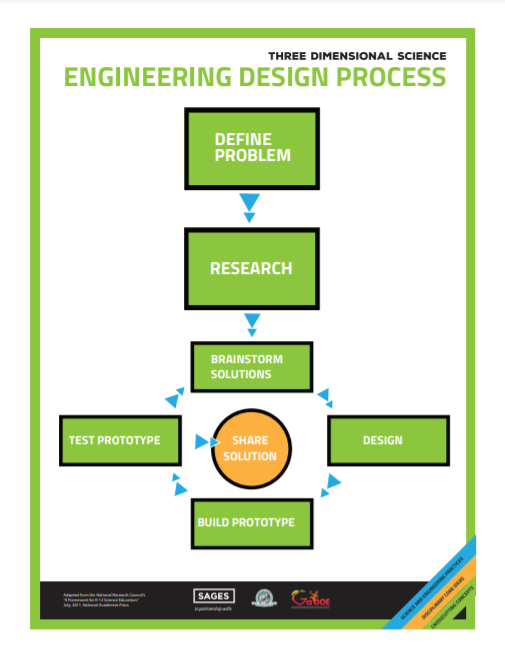 